БІЛОЦЕРКІВСЬКИЙ НАЦІОНАЛЬНИЙ АГРАРНИЙ УНІВЕРСИТЕТ КАФЕДРА СУСПІЛЬНО-ГУМАНІТАРНИХ ДИСЦИПЛІНПРОГРАМА КРУГЛОГО СТОЛУ Україна та Європа на шляху інтеграції16 листопада  2017 р.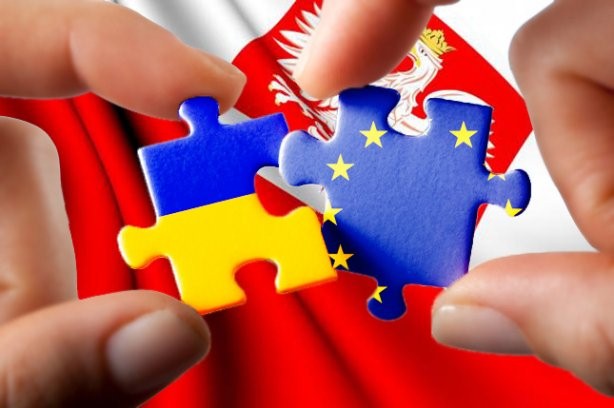 Біла Церква Відбудеться 16 листопада  2017 р. о 14.00 за адресою:  б-р Олександрійський, 96 (конференц-зала)14.00 - 14.15 Реєстрація учасників 14.15 - 14.25 Відкриття круглого столу14.25 - 15.30 Робота круглого столу15.30 - Обговорення, запитання, закриття круглого столуПривітання учасників:ЛЮДМИЛА МЕЛЬНИК  - кандидат політичних наук, доцент, завідувач кафедри суспільно-гуманітарних дисциплін Модератор заходу: ОЛЕКСАНДР ЯРМОЛА  – кандидат філософських наук, доцент кафедри суспільно-гуманітарних дисциплін1. Релігія як обꞌєднуючий чинник євроінтеграції.Мельник Людмила Миколаївна – к. політ. н., доцент, зав. кафедри суспільно-гуманітарних дисциплін2. УГКЦ в європейській інтеграціїХарьковщенко Юрій Євгенійович – к. філос. н, доцент кафедри суспільно-гуманітарних дисциплін3. Значення англійської мови в контексті глобалізації сучасного суспільстваЛобачова Світлана Віталіївна – ст. викладач кафедри іноземних мов4. Англійська мова в умовах  євроінтеграції.Чернищук Юлія Іванівна – асистент кафедри романо-германської філології та перекладу5. Інноваційні освітні технології у контексті європейської інтеграції.Борщовецька Валентина Дмитрівна – к. пед. н., доцент, декан факультету права та лінгвістики6. Пояснення і розуміння у філософії та науціЯрмола Олександр Володимирович – к. філос. н., доцент кафедри суспільно-гуманітарних дисциплін7. Єразм Роттердамський і Реформація.Велика Катерина Ігорівна – асистент кафедри іноземних мов8. Інтеграційна політика України.Дужа Ірина Анатоліївна – асистент кафедри суспільно-гуманітарних дисциплін9. Аналіз факторів, що впливають на можливість вступу України в Європейський Союз.Карпусь Дмитро Олександрович – к. іст. н., доцент кафедри суспільно-гуманітарних дисциплін10.Актуальні проблеми європейської інтеграції України: культура та творчість.Ордіна Лариса Леонідівна – к. пед. н., доцент кафедри суспільно-гуманітарних дисциплін11. Філософсько-правове бачення особи злочинця.Сімакова Світлана Іванівна – к. юрид. н., доцент кафедри публічно-правових дисциплін. 12. Менталітет українського народу в трансформуючому суспільстві: філософсько-правовий аналіз.Бровко Наталія Іванівна - к. юрид. н., доцент кафедри історії, теорії держави і права та державного будівництва13. Народна байка у студіях Г.С. Сковороди.Карпенко Світлана Дмитрівна – к. філол. н., доцент кафедри славістичної філології, педагогіки та методики викладання14. Політико-правові та філософські передумови виникнення права Евросоюзу.Сокиринська Оксана Анатоліївна - к. юрид. н., доцент кафедри публічно-правових дисциплін